Long Island Village Clerks and Treasurers Association, Inc.LIVCTA.COMMAY MEETING NOTICEYear End Accounting		WHEN:  		Thursday,  May 10, 2018  12:00 PM 		WHERE: 		Lilly Flanagan’s					345 Deer Park Ave.Babylon, NY  11702SPEAKER: 	Jim Olivo BST & Co. & Marianne Van Duyne, R.S. Abrams & Co. COST:		Members $30, Non-members $40		RSVP: 		Please RSVP EMAIL:											MeetingRSVP@livcta.comJune meeting -  WEDNESDAY, June 13th, Hendrick’s Tavern Roslyn   Marianne C. Lobaccaro   President   North Hills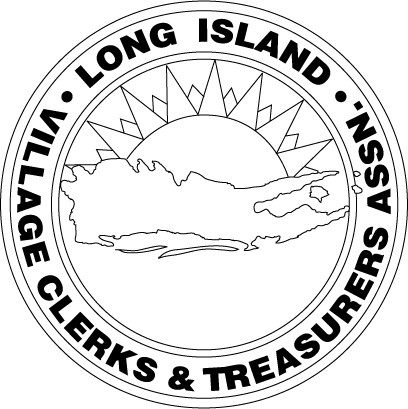 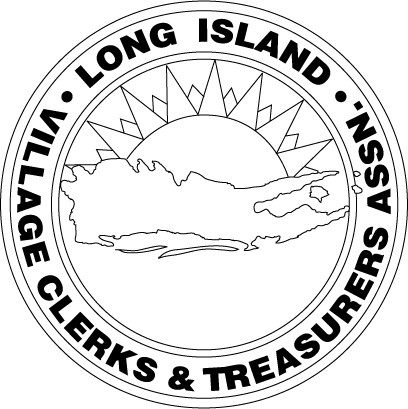      Joanna Palumbo     Nassau Director     Sands Point   David Fraser   1st Vice President   City of Long Beach     Ronnie Shatzkamer     Nassau Director     Flower Hill   Liz Gaynor   2nd Vice President   Sands Point     Patricia C. Carley     Suffolk Director     Babylon   Arta Wintjen   Treasurer    Babylon     Bob Juliano     Suffolk Director     Port Jefferson   Barbara Kelly   Secretary    Farmingdale     Joseph R. Scalero     Executive Committee      Mineola   Robert P. Smith   Association Counsel   Hawkins Delafield & Wood LLP     John Mirando     Executive Committee      City of Long Beach